       0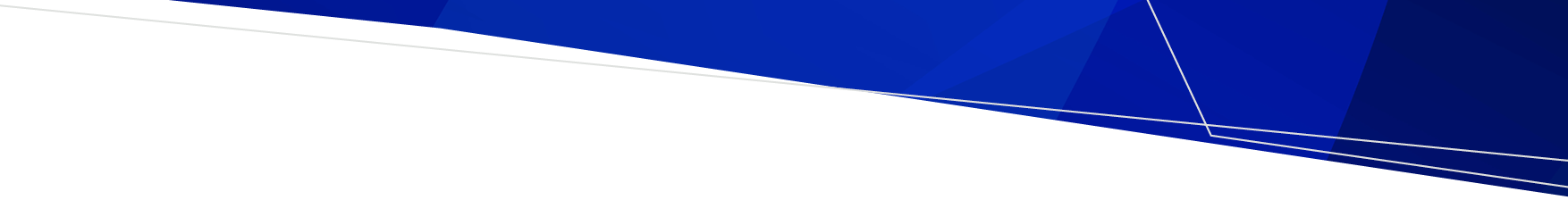 
Section A – Applicant details
Contacted person for the purposes of the applicationSection B – Health service establishment detailsSection C – SignatureProvide the following for an applicationEmail privatehospitals@health.vic.gov.au with the completed Schedule 4 form to request an invoice for payment of the prescribed fee (refer to Private Hospitals – fees https://www.health.vic.gov.au/private-health-service-establishments/fees-for-private-health-service-establishments for the current prescribed fee). Payments must be made electronically.the documents listed in the applicable guide. Guides for assisting with the contemplation of applications are available for download from https://www.health.vic.gov.au/private-health-service-establishments/forms-checklists-and-guidelines-for-private-health-serviceSend the completed formPlease email the signed and completed form by email to the Private Hospitals & Day Procedure Centres Unit privatehospitals@health.vic.gov.auSchedule 4 – Application
for Registration Mobile health servicesOFFICIALFull name of applicant (proprietor):Name of mobile health service:Full postal address of applicant:Name:Mobile:Telephone:Email:If the application relates to the transfer of the certificate of registration to another person Schedule 6 should be used.If the application relates to the transfer of the certificate of registration to another person Schedule 6 should be used.Name of mobile health service establishment:Postal address of applicant:Municipality:Telephone:In accordance with Section 88(3) of the Health Services Act 1988, I have given notice in writing of this application to any other person who has an interest in the land as owner or lessee. In accordance with Section 88(3) of the Health Services Act 1988, I have given notice in writing of this application to any other person who has an interest in the land as owner or lessee. Name of applicant (in BLOCK LETTERS):Signature of applicant:Date:To receive this publication in an accessible format, email the Private Hospitals and Day Procedure Centres Unit at <privatehospitals@health.vic.gov.au>Authorised and published by the Victorian Government, 1 Treasury Place, Melbourne. © State of Victoria, Department of Health, May 2022. 

Available at Forms, checklists and guidelines for private health service <https://www.health.vic.gov.au/private-health-service-establishments/forms-checklists-and-guidelines-for-private-health-service>